ROMÂNIA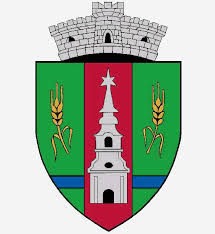 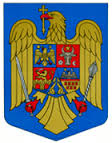 JUDEŢUL ARADCONSILIUL LOCAL ZERINDTel/Fax: 0257355566e-mail: primariazerind@yahoo.comwww.primariazerind.ro H  O  T  A  R A  R  E  A  NR.62.din  21.07.2017.privind aprobarea ORDINEI DE ZI  a sedintei  de lucru a Consiliului Local Zerind din data de 21.07.2017.Consiliul Local ZERIND, Judetul Arad, intrunit in sedinta  convocata DE INDATA  la data de 21.07.2017Vazand:-Prevederile art.39 alin.4. si art.43 alin.1,art.47 din Legea nr. 215/2001,republicata,privind Administratia publica locala.-Numarul voturilor exprimate ale consilierilor 6  voturi ,,pentru,, astfel exprimat de catre cei 8 consilieri prezenti,din totalul de 9 consilieri locali in functie,H  O  T  A  R  A  S  T  E:Art.1.-  Se aproba  ORDINEA DE ZI  a sedintei  de lucru  a Consiliului Local  Zerind,convocata de indata  pentru data  de  21.07.2017.ORDINEA DE ZI:1.PROIECT DE HOTARARE privind aprobarea valorii investitiei a proiectului „Reabilitare drumuri in comuna Zerind, judetul Arad”  2.PROIECT DE HOTARARE privind aprobarea solicitarii unei Scrisori de Garantare de la FNGCIMM SA IFN ,in vederea garantarii obligatiilor de plata a avansului din fondurile nerambursabile, pentru implementarea proiectului  “Reabilitare drumuri in comuna Zerind, judetul Arad”3. PROIECT DE HOTARARE privind aprobarea valorii investitiei a proiectului „Modernizarea,renovarea si dotarea caminului cultural din localitatea Zerind,Judetul Arad”  4. PROIECT DE HOTARARE privind aprobarea solicitarii unei Scrisori de Garantare de la FNGCIMM SA IFN ,in vederea garantarii obligatiilor de plata a avansului din fondurile nerambursabile, pentru implementarea proiectului„Modernizarea,renovarea si dotarea caminului cultural din localitatea Zerind,Judetul Arad”    Art.2.-Cu ducerea la indeplinire a prezentei se incredinteaza primarul Comunei Zerind.Art.3.-Prezenta se comunica Institutiei Prefectului-Judetul Arad.                        PREŞEDINTE                                                   Contrasemneaza,SECRETAR      KOMLOSI ALEXANDRU-ROBERT                            jr.BONDAR HENRIETTE KATALIN